Документацияо закупке у единственного поставщика (подрядчика, исполнителя) на сумму свыше 100 тыс.руб.в соответствии с Федеральным законом от 18.07.2011г.  №223-ФЗ «О закупках товаров, работ, услуг отдельными видами юридических лиц» и Положением о закупке ЗаказчикаПриложением к настоящей документации является заполненный (не заполненный) проект договора, заключаемый по предмету закупки с единственным поставщиком (подрядчиком, исполнителем).Проект ДОГОВОРа на оказание услуг по оформлению выставочной площадиг. Москва									 «___» ________ 2017 года____________________________________, в дальнейшем именуемое «Заказчик», в лице  __________________________, действующего на основании __________________, с одной стороны, и Общество с ограниченной ответственностью «НЕГУС ЭКСПО Интернэшнл» (ООО «НЕГУС ЭКСПО Интернэшнл»), в дальнейшем именуемое «Исполнитель», в лице Генерального директора Артюховой Ольги Николаевны, действующей на  основании Устава, с другой стороны, совместно именуемые «Стороны», в соответствии с Федеральным законом от 18.07.2011 №223-ФЗ и подпункта 4 пункта 5.1 Положения о закупках товаров, работ, услуг Заказчика, заключили настоящий Договор о нижеследующем::1. Предмет договора1.1.  Исполнитель оказывает Участнику  услуги  указанные  в п.1.2. настоящего Договора (далее по тексту – Услуги), по организации его участия в качестве соэкспонента  на общей коллективной экспозиции  Федерального агентства железнодорожного транспорта (Росжелдор) в XI Международном форуме и выставке «Транспорт России» (далее по тексту – Выставка), в составе: ФБУ «РС ФЖТ», ФГБОУ «ПГУПС», ФГБОУ «УРГУПС», ФГБОУ «РГУПС», ФГБОУ «САМГУПС», ФГБОУ «СГУПС», ФГБОУ «ОМГУПС», ФГБОУ «ИРГУПС», ФГБОУ «ДВГУПС», которая проводится в период с «06» декабря 2017 года по «08» декабря 2017 года, место проведения: Москва, ул. Ильинка, д.4, Гостиный двор.  1.2. Исполнитель обязуется оказать Заказчику следующие Услуги, связанные с оформлением коллективной выставочной экспозиции в указанные ниже сроки:1.2.1. разработка Дизайн–проекта  коллективной выставочной экспозиции (далее по тексту – Экспозиция),  в срок до  «___» _______ 2017 года включительно;1.2.2. изготовление необходимых элементов конструкции Экспозиции и его монтаж по утвержденному Сторонами Дизайн–проекту  выставочной  Экспозиции (Приложение № 1) в срок с «___» ____ 2017 года по «05» декабря 2017 года, при этом окончанием срока монтажа Экспозиции считается конец рабочего времени организатора Выставки, а именно: 20.00 часов местного времени «05» декабря 2017 года;1.2.3. демонтаж Экспозиции в срок с  08.00 до 20.00 часов «09» декабря 2017 года. 1.3. Исполнитель обязуется осуществить монтаж Экспозиции в соответствии с Планом расположения выставочной Экспозиции в помещении/павильоне (Приложение № 3).1.4. Заказчик обязуется в срок не позднее «___» ______ 2017 года предоставить Исполнителю исходные данные и художественно-графические файлы в следующем формате:1.4.1. текст в формате Word, который должен быть разбит на логичные информационные абзацы; 1.4.2. логотипы и наименования – только в векторном формате ai, eps (не выше cs4), cdr (не выше X4), фирменные шрифты; 1.4.3. изображения (фотографии) – в формате .jpeg, разрешение не менее 300 dpi;1.4.4. файлы для широкоформатной печати с разрешением 1х1 – 200 dpi, 1x2 – 150 dpi, 2x3 – 100 dpi, 3x4 – 72 dpi, файлы большего размера не менее 52 dpi;1.4.5. файлы для офсетной печати с разрешением 240 – 300 dpi в масштабе 1:1;1.4.6. файлы для баннеров и/или постеров в формате tiff, psd, eps. В случае необходимости внесения изменений в файлы для баннеров и/или постеров, Заказчик предоставляет файл (файлы) послойно. 1.5. Заказчик, подписывая настоящий Договор, подтверждает, что предупрежден Исполнителем о том, что растровые файлы в формате cdr (corel draw), power point, word не подходят для редактирования и других действий, связанных с разработкой Дизайн – проекта выставочного стенда (Приложение № 1). 1.6. Заказчик подтверждает, что обладает всеми необходимыми исключительными/неисключительными правами на исходные данные и художественно-графические файлы, передаваемые Исполнителю в соответствии с условиями настоящего Договора.1.7. Исполнитель не передает Заказчику  исключительные/неисключительные права на Дизайн–проект выставочной Экспозиции (Приложение № 1), не передает Заказчику в собственность  ни    элементы конструкции Экспозиции,  ни оборудование, ни мебель.1.9. Заказчик обязуется оплатить Услуги Исполнителя на основании утвержденной Сторонами Сметы (Приложение № 2) в порядке и сроки, установленные разделом 3 настоящего Договора. 1.10. В случае необходимости оказания услуг, не указанных в п. 1.2. настоящего Договора, стороны заключают дополнительное соглашение к настоящему Договору.1.11. Заказчик, подписывая настоящий Договор, подтверждает, что обязуется соблюдать Правила посещения площадки выставочного стенда и правила техники безопасности, установленные Организатором.2. Права и обязанности сторон2.1. Исполнитель обязуется:2.1.1. оказывать Услуги Заказчику качественно, в сроки, в объемах и на условиях настоящего Договора;2.1.2. своевременно извещать Заказчика о фактах, которые существенно могут повлиять на выполнение обязательств по настоящему Договору;2.1.3. проверить демонстрационный материал (контент), предоставленный Заказчиком для показа на мультимедийном оборудовании, не позднее чем за 7 (Семь) календарных дней до даты начала монтажа Экспозиции, указанной в п. 1.2.2. настоящего Договора. При этом Исполнитель в случае необходимости переделки или доработки Заказчиком предоставленного демонстрационного материала (контента) обязуется уведомить последнего в порядке,  указанном в настоящем Договоре; 2.1.4. оказать Услуги, связанные с оформлением выставочной Экспозиции в соответствии с Дизайн–проектом  выставочного Экспозиции (Приложение № 1), Сметой (Приложение № 2) и Планом расположения выставочной Экспозиции в помещении/павильоне (Приложение № 3);2.1.5. оказывать Заказчику консультационную и техническую помощь при использовании им смонтированной Экспозиции в период проведения Выставки.2.1.7. соблюдать требования организатора Выставки, установленные для её проведения.2.2. Исполнитель имеет право:2.2.1. привлекать третьих лиц для исполнения своих обязательств по настоящему Договору, оставаясь при этом ответственным перед Заказчиком за их действия;2.2.2. отказаться от исполнения настоящего Договора и потребовать от Заказчика возмещения убытков в виде реального ущерба, если в результате нарушений Заказчиком условий настоящего Договора оказание Исполнителем Услуг в установленные сроки становится невозможным;	2.2.4.  в одностороннем порядке вносить изменения в Дизайн-проект, связанные с предписанием Органов Технического контроля выставочных центров и/или Организатора выставки.

2.3. Заказчик обязуется:2.3.1. предоставить Исполнителю исходные данные и художественно-графические файлы в соответствии с п. 1.4. настоящего Договора. 2.3.2. предоставить Исполнителю демонстрационный материал (контент) для показа на мультимедийном оборудовании не позднее, чем за 10 (Десять) календарных дней до даты начала монтажа Экспозиции, указанной в п. 1.2.2. настоящего Договора;2.3.3. предоставить Исполнителю до даты начала монтажа Экспозиции, указанной в п. 1.2.2. настоящего Договора, переделанный или доработанный демонстрационный материал (контент) в случае если Исполнитель сообщает Заказчику о необходимости его переделки или доработки;2.3.4. принять оказанные Исполнителем Услуги и оплатить их стоимость в размере, порядки и сроки, предусмотренные разделом 3 настоящего Договора;2.3.5. получить письменное согласие Исполнителя на передачу каких-либо из своих прав и (или) обязанностей по настоящему Договору третьему лицу. Без предварительного письменного согласования с Исполнителем, передача прав и обязанностей по настоящему Договору со стороны Заказчика третьим лицам считается недействительной;             2.3.6. соблюдать установленные организатором Выставки требования к её проведению, при эксплуатации выставочной Экспозиции соблюдать нормы пожарной безопасности, нормы по подключению и потреблению электроэнергии, в том числе не подключать приборы и иное электротехническое оборудование, которое не подходит по характеристикам электрической мощности в выставочном комплексе (не выше 220V), а  также соблюдать другие нормы и правила, связанные с эксплуатацией  выставочной Экспозиции.                2.3.7. освободить выставочную Экспозицию  от принадлежащих ему  экспонатов и оборудования к моменту начала Исполнителем  работ по демонтажу выставочной Экспозиции. 2.4. Заказчик имеет право:2.4.1. проверять ход и качество оказания Услуг Исполнителем, не вмешиваясь в его деятельность. 2.4.2. получать консультационную и техническую помощь от Исполнителя при использовании смонтированной Экспозиции.3. Цена Договора и порядок оплаты3.1. Стоимость Услуг Исполнителя, указанных в п. 1.2. настоящего Договора, составляет 415 687(четыреста пятнадцать тысяч шестьсот восемьдесят семь) рублей 00 копеек, в т.ч. НДС (18%) – 63 409 (шестьдесят три тысячи четыреста девять) рублей 88 копеек.3.2. Заказчик оплачивает Услуги Исполнителя в следующем порядке:•	Аванс - 30 % (Тридцать процентов) от общей стоимости услуг по  Договору Заказчик оплачивает путем перечисления на расчетный счет Исполнителя в течение 14 (Четырнадцати) рабочих дней с момента выставления счета на оплату.•	Окончательный расчет- 70% (Семьдесят процентов) стоимости услуг  по  Договору Заказчик оплачивает после подписания Акта об оказанный услугах и предоставления документов на оплату, но не позднее 20.декабря.20173.3. Обязательства Заказчика по оплате Услуг Исполнителя считаются выполненными в день поступления денежных средств на расчетный счет Исполнителя.3.4.  Если Заказчик  не осуществил предварительную оплату, предусмотренную п. 3.2. договора, в указанный срок, Исполнитель  вправе в одностороннем порядке по своему усмотрению: - приступить к оказанию Услуг при условии наличия достаточного срока для их оказания,-  или отказаться в одностороннем внесудебном порядке от исполнения Договора3.5. По окончании оказания Услуг по настоящему Договору Стороны подписывают Акт об оказанных услугах (далее – Акт), при этом датой оказания Услуг считается дата демонтажа Стенда. Исполнитель обязуется предоставить Акт и счет-фактуру Заказчику в течение 5 (Пяти) рабочих дней с даты демонтажа Экспозиции.3.6. Заказчик обязуется подписать Акт или  предоставить Исполнителю течение 3-х  (Трех ) рабочих дней с момента получения Акта мотивированный отказ от его подписания. В случае если в указанный срок Заказчик не предоставит Исполнителю мотивированный отказ от  подписания Акта, то считается, что Услуги оказаны Исполнителем в полном объёме, приняты Заказчиком без претензий, и Заказчик утрачивает право предъявлять по указанным услугам какие-либо претензии, и Акт будет подписан в одностороннем порядке.4. Ответственность сторон4.1. В случае нарушения Заказчиком установленного п. 3.2. настоящего Договора срока оплаты Услуг Исполнителя, Заказчик обязуется выплатить Исполнителю пеню в размере 0,03 % (Ноль целых три  сотых  процента) от стоимости неоплаченных Услуг за каждый день просрочки, но не более 10 % (Десяти процентов) от указанной суммы.4.2. В случае нарушения Исполнителем установленных настоящим Договором сроков оказания Услуг, Исполнитель обязуется выплатить Заказчику пеню в размере 0,03 % (Ноль целых три сотых процента) от стоимости не оказанных в срок Услуг за каждый день просрочки, но не более 10 % (Десяти процентов) от указанной суммы.4.3. В случае изменения по инициативе Заказчика или организатора Выставки расположения и/или размера выставочной площади в помещении/павильоне, отличное от согласованного Сторонами в Приложении № 3 к настоящему Договору, Исполнитель  принимает все возможные меры по оказанию Услуг в полном объеме вправе, при этом Исполнитель вправе   в одностороннем порядке по своему усмотрению: -  продолжить  оказание услуг по настоящему договору при условии наличия достаточного срока для их оказания (при этом Исполнитель вправе  изменить размер и/или  порядок оплаты услуг),  новое расположение выставочной площади в помещении/павильоне  согласовывается сторонами путем подписания новой редакции Приложения № 3 к настоящему Договору. 4.4. Исполнитель обязуется уведомлять Заказчика обо всех обстоятельствах, которые могут повлиять на сроки оказания Услуг по вине организатора Выставки: перенесение даты начала монтажа, задержка въезда в выставочный павильон, непредоставление необходимых коммуникаций (электричество, вода, канализация и т.п.). 4.5. В случае возникновения у Исполнителя по вине Заказчика дополнительных расходов, не предусмотренных в Смете (Приложение № 2), Заказчик обязуется возместить Исполнителю указанные расходы. 4.6. В случае несоблюдения Заказчиком норм пожарной безопасности, норм по подключению и потреблению электроэнергии, а также норм, непосредственно связанных с эксплуатацией выставочного Стенда, в том числе в случае несоблюдения правил подключения приборов и иного электротехнического оборудования, которое не подходит по характеристикам электрической мощности в выставочном комплексе, Заказчик обязуется возместить Исполнителю реальный ущерб, возникший у Исполнителя не по его собственной вине, а в результате наложения организатором Выставки санкций к Исполнителю за указанные виновные действия Заказчика.4.7. Заказчик несет полную ответственность за действия/бездействия своих сотрудников, представителей, гостей в период использования/эксплуатации Заказчиком выставочного Стенда, включая ответственность за безопасность жизни и здоровья людей, находящихся на Стенде или рядом с ним. 4.10. Исполнитель не несет ответственности за предоставленный Заказчиком демонстрационный материал (контент) для его показа на мультимедийном оборудовании, равно как и за качество изображения и содержания демонстрационного материала (контента). При этом в случае невозможности предоставления Исполнителю Заказчиком демонстрационного материала (контента) для его проверки и показа на мультимедийном оборудовании, Заказчик не освобождается от оплаты стоимости Услуг Исполнителя в полном размере, согласно стоимости Услуг, установленной п. 3.1. настоящего Договора.4.11. Предусмотренное настоящим Договором обязательство Сторон по выплате неустойки возникает только с момента предъявления виновной Стороне соответствующего письменного требования пострадавшей Стороны, и подлежат исполнению виновной Стороной. 4.12. При нарушении обязательств по настоящему договору Стороны  вправе требовать только  возмещения реального ущерба в части, не покрытой неустойкой. Требование о  возмещении упущенной выгоды исключается.5. Обстоятельства непреодолимой силы (форс-мажор)5.1. Стороны освобождаются от ответственности за частичное или полное неисполнение обязательств по настоящему Договору в случае наступления обстоятельств форс-мажора (непреодолимых условий, возникших помимо воли обеих Сторон, возникновению которых они не могли препятствовать) таких как: пожар, наводнение, землетрясение, ураган, эпидемия, забастовка, военные действия любого характера, террористические акты, аварии, гражданские беспорядки, эмбарго, введение новых законов и законодательных запретов, ограничивающих исполнение Сторонами своих обязательств по настоящему Договору.5.2. В случае наступления обстоятельств, указанных в п. 5.1. настоящего Договора, каждая из Сторон обязуется незамедлительно, в срок не более 3 (Трех) дней с момента наступления соответствующих обстоятельств, письменно уведомить другую Сторону об их наступлении, а впоследствии также и об их прекращении. При этом срок выполнения Стороной обязательств по настоящему Договору отодвигается соразмерно времени, в течение которого действуют указанные обстоятельства и (или) их последствия. Надлежащим подтверждением существования таких обстоятельств будут являться справки/акты уполномоченных государственных органов. 5.3. Если наступившие обстоятельства, перечисленные в п. 5.1. настоящего Договора, и их последствия продолжают действовать более 2 (Двух) месяцев, Стороны проводят дополнительные переговоры для выявления приемлемых альтернативных способов исполнения настоящего Договора или принимают решение о порядке прекращения его действия.6. Порядок разрешения споров6.1. Все споры, возникающие при исполнении настоящего Договора, Стороны будут стремиться разрешать путем переговоров. При недостижении взаимоприемлемого решения, Стороны передают спорный вопрос на разрешение в Арбитражный суд города  Москвы.6.2. Досудебный претензионный порядок урегулирования спора обязателен, срок ответа на поступившую претензию – 10 (Десять) календарных дней с момента её получения.7. Прочие условия7.1. Настоящий Договор вступает в силу с момента его подписания обеими Сторонами и действует до полного исполнения Сторонами своих обязательств. 7.2. Стороны обязуются письменно уведомлять друг друга об изменении реквизитов, указанных в настоящем Договоре, в течение 5 (Пяти) рабочих дней с момента их изменения.7.3. Стороны признают возможность использования в ходе исполнения настоящего Договора  копий документов, направленных по электронной почте,  и соглашаются, что указанные документы имеют юридическую силу. При этом документ, направленный по электронной почте, должен с достоверностью свидетельствовать о том, что он исходит от Стороны настоящего Договора.                  Переданное по электронной почте сообщение (e-mail) признается достоверно исходящим от Стороны по настоящему Договору, если оно было отправлено с корпоративного почтового сервера Стороны, либо исходящий адрес e-mail включает в себя доменное имя стороны-отправителя. При  этом на соответствующую Сторону возлагается обязанность направить другой Стороне по ее просьбе  оригиналы переданных по электронной почте документов в течение 20 (двадцати) дней с момента их отправления по  электронной почте.7.4. Настоящий Договор составлен в 2 (Двух) экземплярах, имеющих одинаковую юридическую силу, по 1 (Одному) экземпляру для каждой из Сторон, каждая страница запарафирована. Скан-копию подписанного с двух сторон настоящего договора, полученную по электронной почте, стороны признают имеющим юридическую силу до обмена оригиналами.7.5. Неотъемлемой частью настоящего Договора являются следующие приложения:- Дизайн–проект  выставочного стенда (Приложение № 1);- Смета (Приложение № 2);- План расположения выставочной площади в помещении/павильоне (Приложение № 3).8. Реквизиты и подписи сторонПриложение № 1к договору №  от «___» _________ 2017г.Дизайн-проектобщей коллективной экспозиции  Федерального агентства железнодорожного транспорта (Росжелдор) в XI Международном форуме и выставке «Транспорт России»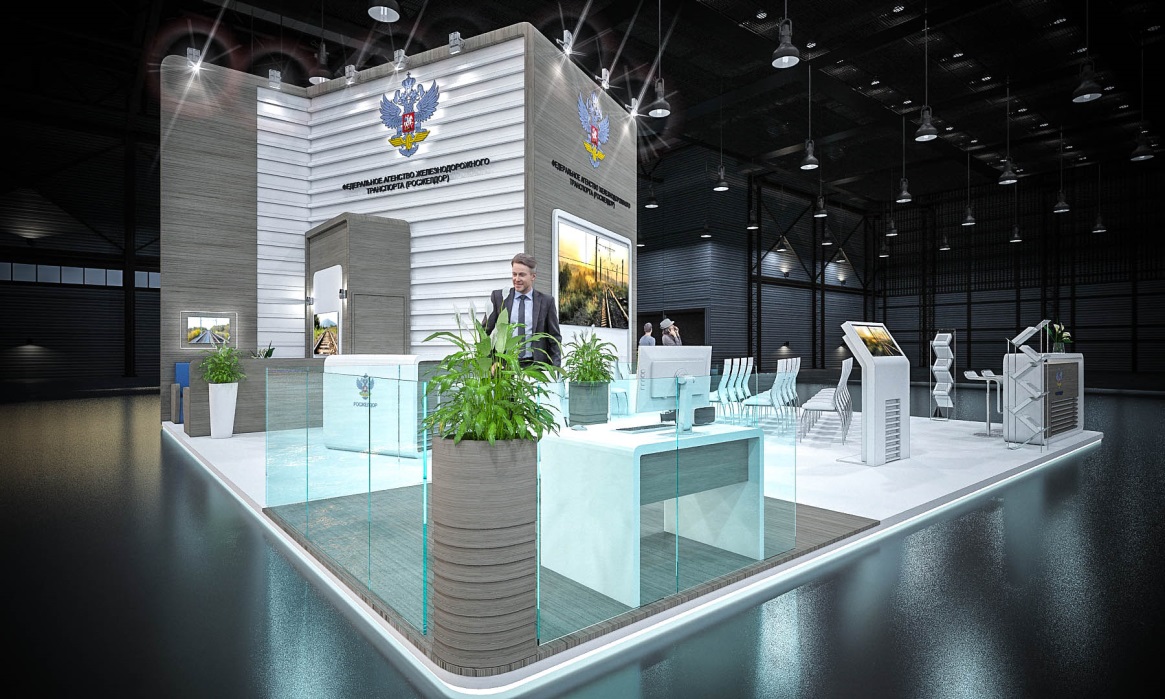 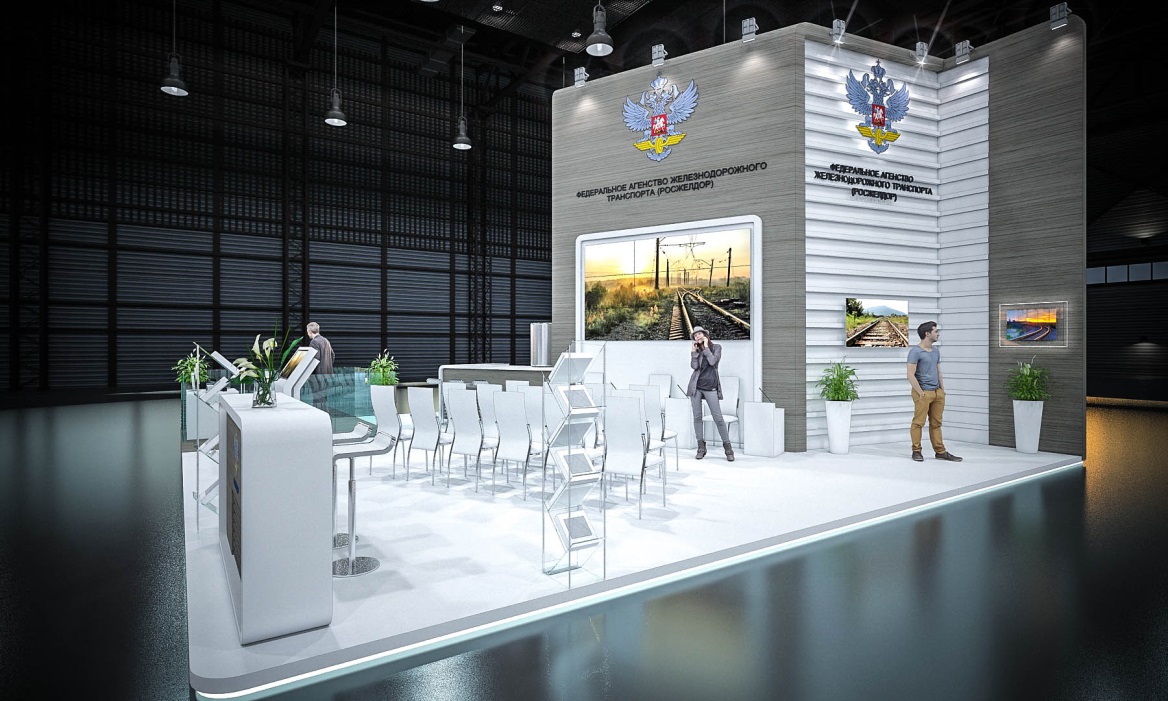 Приложение № 2к договору №  от «___» _________ 2017г.СметаПриложение № 3к договору №  от «___» _________ 2017г.План расположения выставочной площади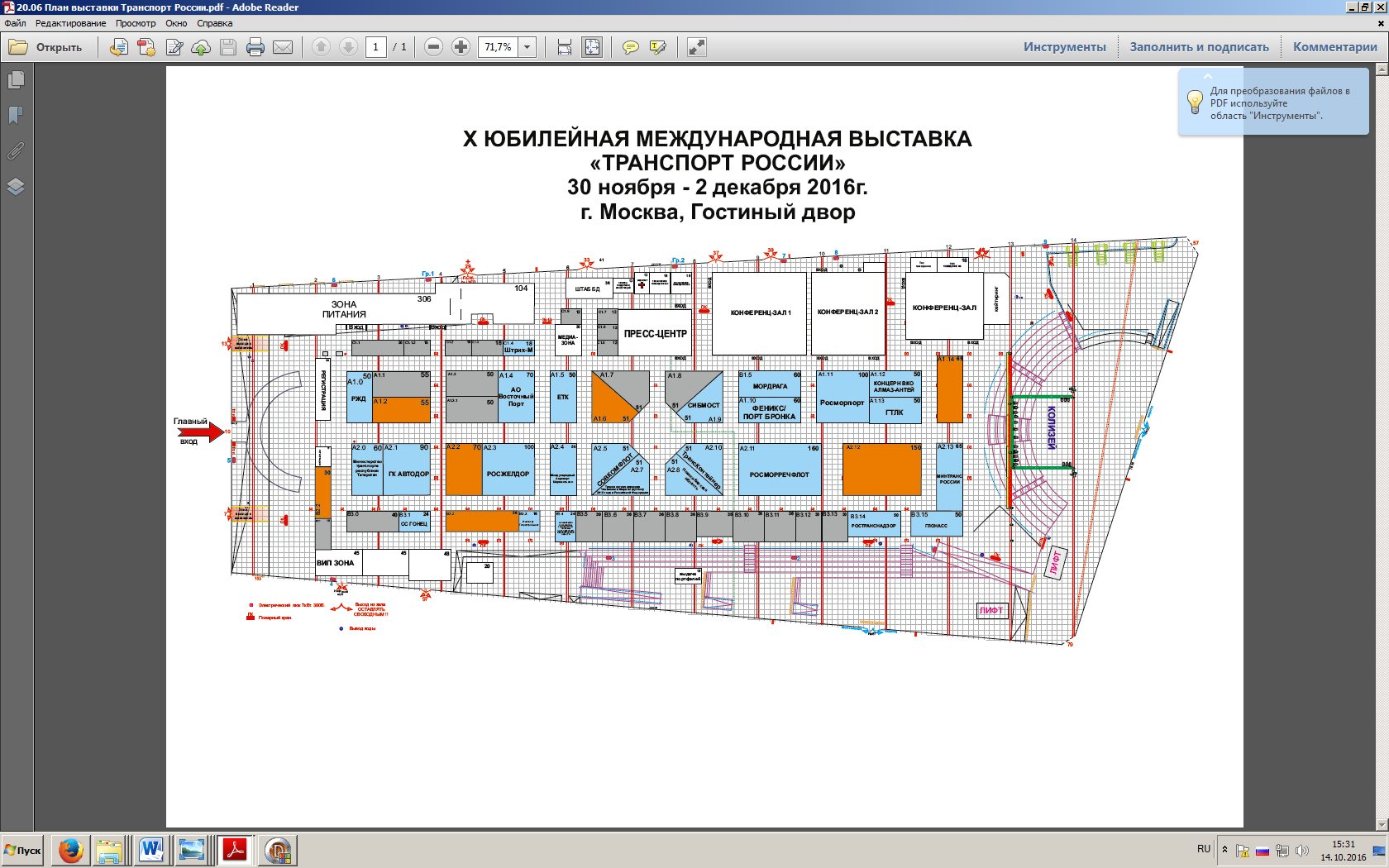 Способ закупкиЗакупка у единственного поставщика (подрядчика, исполнителя), предусмотренная подпунктом 4 пункта 5.1. Положения о закупке ЗаказчикаНаименование, место нахождения, почтовый адрес, адрес электронной почты, телефон заказчикаЗаказчик – Федеральное государственное бюджетное образовательное учреждение высшего образования «Сибирский государственный университет путей сообщения»Местонахождение и почтовый адрес: 630049, г.Новосибирск, ул.Дуси Ковальчук, д.191, СГУПСЭ/п: mva@stu.ruТелефон: (383) 328-0369Предмет договора с указанием характеристик, иных показателей, определяющих предмет.Количество или объем товара, работы, услугиОказание услуг по организации участия СГУПС в качестве соэкспонента на общей коллективной экспозиции Росжелдор в ХI Международном форуме и выставке "Транспорт  России" (согласно проекта договора).Место, сроки, условия поставки товара, выполнения работ, услугПо месту проведения выставки 05 декабря – 09 декабря 2017 года, Гостиный Двор, 109012, Россия, Москва, ул. Ильинка, дом 4 (согласно проекта договора)Начальная максимальная цена договора (с порядком ее формирования)Цена: 415 687,00 рублей (Цена включает в себя стоимость услуги (согласно приложения №1 проекта договора), а также расходы по уплате всех необходимых налогов, сборов и пошлин)Форма, сроки и порядок оплатыБезналичный расчет, аванс - 30 % от общей стоимости услуг Заказчик оплачивает путем перечисления на расчетный счет Организатора  в течение 14 (Четырнадцати) рабочих дней с момента выставления счета на оплату.Окончательный расчет - 70% стоимости услуг Заказчик оплачивает после подписания Акта об оказанный услугах и предоставления документов на оплату, но не позднее 20 декабря 2017 г. (согласно проекта договора)Срок, место, порядок предоставления документации о закупке и разъяснений к нейНе предоставляетсяПорядок, место, дата подачи заявок на участие в закупкеЗаявки не подаютсяТребования к участнику закупки- не проведение ликвидации участника закупки - юридического лица и отсутствие решения арбитражного суда о признании участника закупки - юридического лица, индивидуального предпринимателя банкротом и решения об открытии конкурсного производства;- не приостановление деятельности участника закупки в порядке, предусмотренном законом- отсутствие сведений об участнике закупки в реестрах недобросовестных поставщиков, ведение которых предусмотрено Федеральным законом  № 223-ФЗ и Федеральным законом от 05.04.2013г. №44-ФЗ «О контрактной системе в сфере закупок товаров, работ, услуг для обеспечения государственных и муниципальных нужд».Место и дата рассмотрения предложений участников закупки и подведение итоговПредложения не рассматриваются, итоги закупки не подводятсяКритерии и порядок оценки и сопоставления заявокОценка и сопоставление заявок не производитсяЗАКАЗЧИК:СГУПСЮридический адрес: 630049, г. Новосибирск, ул. Дуси Ковальчук, д. 191Фактический адрес: 630049, г. Новосибирск, ул. Дуси Ковальчук, д. 191ИНН 5402113155  КПП 540201001ОКПО 01115969 ОКТМО 50701000Расчетный счет: № 40501810700042000002Банк: СИБИРСКОЕ ГУ БАНКА РОССИИ Г. НОВОСИБИРСК Получатель: УФК по Новосибирской области(СГУПС л/с 20516Х38290)БИК 045004001Телефон: +7 (383) 328-04-00Факс: +7 (383) 226-79-78 адрес электронной почты: public@stu.ruдоменное имя: stu.ruРектор ФГБОУ ВО «СГУПС»____________________ А.Л. Манаков М.П.ИСПОЛНИТЕЛЬ:ООО «НЕГУС ЭКСПО Интернэшнл»Юридический адрес: 105082, г.Москва, Спартаковская пл., д.14, стр.4Фактический адрес: 105082, г.Москва, Спартаковская пл., д.14, стр.4 (офис 4301)ИНН 7717088033, КПП 770101001ОГРН   103 773 925 55 09
ОКПО  429 328 29ОКТМО 45375000000ОКАТО 45286555000
Расчетный счет 40702810900000132036
в ВТБ 24 (ПАО) 
Корреспондентский счет № 30101810100000000716
БИК  044525716
Дата постановки на учет в налоговом органе 27.05.14Телефон: +7 (495) 258-5181Факс: +7 (495) 258-5182адрес электронной почты: info@negusexpo.ruГенеральный директор 
ООО «НЕГУС ЭКСПО Интернэшнл»____________________ (О.Н.Артюхова)М.П.ЗАКАЗЧИК:ИСПОЛНИТЕЛЬ:Ректор ФГБОУ ВО «СГУПС»____________________ А.Л. Манаков М.П.ООО «НЕГУС ЭКСПО Интернэшнл»Генеральный директор _________________ /О.Н.Артюхова/ М.П. N п/пНаименование Ед. изм.Сумма, руб.1Дизайн и проектирование6 111,10Разработка дизайн-макета и подготовка технической документациикомплект #ССЫЛКА!2Изготовление модульных конструкций105 627,77Фальш пол комплект #ССЫЛКА!Напольное покрытие, листовые материалы 2 цветакомплект #ССЫЛКА!Облицовка стен  включая декоративные рейкикомплект #ССЫЛКА!Информационная стойкакомплект#ССЫЛКА!Барная стойка комплект#ССЫЛКА!Кресла на заказкомплект#ССЫЛКА!Стойка для тач-скрина комплект #ССЫЛКА!3Изготовление художественного оформления стенда11 652,77Печать на пленке комплект#ССЫЛКА!Флористическое оформлениекомплект#ССЫЛКА!Логотип на ресепшенекомплект #ССЫЛКА!Объемный логотип комплект #ССЫЛКА!4Аренда оборудования и мебели28 352,21Барный стулкомплект #ССЫЛКА!Буклетницакомплект #ССЫЛКА!Дверное полотно + коробкакомплект #ССЫЛКА!Кофемашинакомплект #ССЫЛКА!Куллер + 5 бут.водыкомплект #ССЫЛКА!Металлокаркаскомплект#ССЫЛКА!Мойка, комплект кухонного оборудованиякомплект#ССЫЛКА!Посуда в необходимом колличестве комплект#ССЫЛКА!Стеллаж комплект#ССЫЛКА!Стол комплект #ССЫЛКА!Стул комплект #ССЫЛКА!Холодильник болкомплект #ССЫЛКА!Чайниккомплект #ССЫЛКА!5Аренда электрооборудования8 555,55Электрощиткомплект #ССЫЛКА!Прожектор металлогалогеновыйкомплект #ССЫЛКА!Элеткропроводка комплект #ССЫЛКА!Светодиодная лентакомплект #ССЫЛКА!6Аренда мультимедийного оборудования67 555,55Тач-скрин 32 дюйма (3 шт - "лента времени", 1 шт- тач стол)комплект #ССЫЛКА!Плазма в зону делового общениякомплект #ССЫЛКА!Видео- стена 3*3, 55 диагональ, включая монтаж-демонтаж, коммутацию, техническое сопровождение во время мероприятиякомплект #ССЫЛКА!7Согласование с техническими службами выставочного комплекса43 888,88Аккредитациякомплект #ССЫЛКА!Точка подвеса - ферма для освещениякомплект #ССЫЛКА!Пожарныекомплект #ССЫЛКА!8Работы33 066,66Монтаж/демонтажкомплект297 600,009Транспортные расходы8 888,87Доставка оборудования: склад - выставочный комплекс - склад комплект#ССЫЛКА!10Прочие услуги 7 466,66Подключение электричества комплект39 600,00Подключение интернеткомплект27 600,00Разработка мультимедийного контента31 111,10Разработка отчетного ролика для оф. делегациикомплект280 000,00Итого без НДСИтого без НДСИтого без НДС352 277,12НДС 18%НДС 18%НДС 18%63 409,88Итого с НДСИтого с НДСИтого с НДС415 687,00ЗАКАЗЧИК:ИСПОЛНИТЕЛЬ:Ректор ФГБОУ ВО «СГУПС»____________________ А.Л. Манаков М.П.ООО «НЕГУС ЭКСПО Интернэшнл»Генеральный директор ____________________ О.Н. Артюхова М.П.ЗАКАЗЧИК:ИСПОЛНИТЕЛЬ:Ректор ФГБОУ ВО «СГУПС»____________________ А.Л. Манаков М.П.ООО «НЕГУС ЭКСПО Интернэшнл»Генеральный директор ____________________ О.Н.Артюхова М.П.